Конспект игры-занятия «Кто на ферме живет?»Программное содержание.1. Упражнять детей в произношении звукоподражаний голосов домашних животных и птиц: собаки, кошки, коровы, гуся, петушка, лошади.2. Продолжать расширять и обогащать словарный запас глаголами – действия. (Собака – кусается, кошка – царапается, корова – бодается, гусь – щипает) .3. Приучать детей отчетливо произносить звуки (по подражанию) с различной силой голоса.4. Развивать внимание, слуховое восприятие.5. Вызвать у детей положительные эмоции, обогащать впечатления.Предварительная работа.Познакомить детей с домашними животными и птицами.Материалы и оборудование.Картинки с действиями домашних животных и птиц.Ход игры – занятия.Воспитатель предлагает посмотреть картинку «Ферма».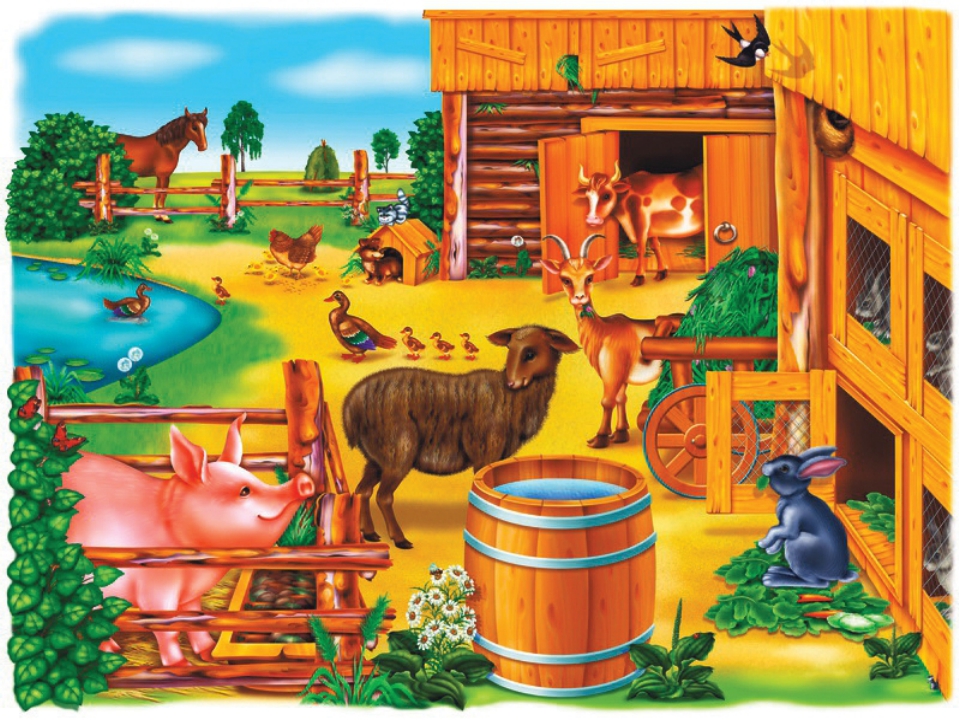 Воспитатель. – Дети, кого вы здесь ведите?Ответы детей.Воспитатель. – Это гусь! Гусь кричит громко: га-га-га! У него длинная шея, он может ущипнуть.Дети хором и индивидуально произносят крик гуся.Воспитатель. – Это кошка! Она мяукает тихо: мяу-мяу-мяу! У кошечки есть на лапках когти, и она может царапаться.Дети хором и индивидуально произносят мяуканье кошки.Воспитатель. – Это корова! Она громко и протяжно мычит: му-у-у-! У коровы есть рога, и она может бодаться.Дети хором и индивидуально произносят мычание коровы.Воспитатель. – Это собака! Она охраняет дом, животных и птиц. Собака может кусаться, и она громко лает: ав-ав-ав!Дети хором и индивидуально произносят лай собаки.Физминутка.Подвижная игра «Вот собачка Жучка».Вот собачка Жучка,Хвостик закорючка,Шубка пестрая,Зубки острые.Ты, собачка, не лай!Лучше с нами поиграй!Со слов «Ты, собачка, не лай… » дети журят «собачку» и показывают на нее пальчиками. После слов «Лучше с нами поиграй! » дети разбегаются врассыпную, а Жучка их догоняет.Воспитатель. – Это лошадь! Она кричит громко: и-го-го! У неё длинная грива, на ней можно покататься.Дети хором и индивидуально произносят крик лошади.Воспитатель. – Это петушок! У него голос звонкий: ку-ка-ре-ку!Воспитатель рассказывает потешку: «Петушок, петушок золотой гребешок… »Дети хором произносят крик петуха.Воспитатель предлагает вспомнить у кого тихий голосок, а у кого громкий, кто царапается, а кто кусается… - активизировать речь детей.Воспитатель. – Молодцы, дети! Вы, хорошо занимались, погладьте себя по головке, и предлагаю вам поиграть в пальчиковую игру:Раз, два – шли утята.Три, четыре – за водой.А за ними плёлся пятый,Позади бежал шестой.А седьмой от них отстал,А восьмой уже устал.А девятый всех догнал,А десятый напугал.Громко, громко запищал:Пи – пи – пи! Не пищи,Мы тут рядом, поищиПоочерёдно сгибать всепальцыправой, затем левой руки,начинаяс большого.Ритмично сгибать и разгибатьпальцы обеих рук.Материал подготовила воспитатель Кулуева Анна Васильевна.